РЕСПУБЛИКА ДАГЕСТАНСОБРАНИЕ ДЕПУТАТОВ МУНИЦИПАЛЬНОГО РАЙОНА «ДЕРБЕНТСКИЙ РАЙОН»368600, г. Дербент, ул. Гагарина, 23                                                                                                              тел: 4-31-75« _____»__________________2021 г.                                                                                                        №_____2 вопросРЕШЕНИЕ (ПРОЕКТ)   Об утверждении Порядка представления главным распорядителем средств бюджета муниципального района «Дербентский район» в финансовый орган муниципального района «Дербентский район», осуществляющий составление и организацию исполнения местных бюджетов, информации о совершаемых действиях, направленных на реализацию муниципальным образованием права регресса, либо об отсутствии оснований для предъявления иска о взыскании денежных средств в порядке регресса.   В соответствии с абзацем 5 части 4 статьи 242.2 Бюджетного кодекса РФ, а также руководствуясь Уставом  муниципального района «Дербентский район» Собрание депутатов  МР «Дербентский район»РЕШИЛО:1.Утвердить прилагаемый Порядок представления главным распорядителем средств бюджета муниципального района «Дербентский район» в финансовый орган муниципального района «Дербентский район», осуществляющий составление и организацию исполнения местных бюджетов, информации о совершаемых действиях, направленных на реализацию муниципальным  районом «Дербентский район» права регресса, либо об отсутствии оснований для предъявления иска о взыскании денежных средств в порядке регресса.2.Опубликовать настоящее решение в газете «Дербентские известия» и разместить на официальном сайте муниципального района «Дербентский район» в сети «Интернет».3. В течение 20 дней после принятия  направить настоящее решение  в прокуратуру для проведения антикоррупционной экспертизы и проверки на предмет законности.4. Контроль за исполнением настоящего решения возложить на Бебетова И.А. заместителя главы муниципального района «Дербентский район»Глава муниципального района «Дербентский район»                                                                      М.Г. РагимовПредседательСобрания депутатов МР «Дербентский район»                                                         М. А. Семедов Приложениек Решению Собрания депутатов МР «Дербентский район»        от «  »	2021г.    NПорядокпредставления главным распорядителем средств бюджета муниципального района «Дербентский район» в финансовый орган муниципального района «Дербентский район», осуществляющий составление и организацию исполнения местных бюджетов, информации о совершаемых действиях, направленных на реализацию муниципальным районом «Дербентский район» права регресса, либо об отсутствии оснований для предъявления иска о взыскании денежных средств в порядке регресса.1.Настоящий Порядок устанавливает правила представления главным распорядителем средств     бюджета муниципального  района «Дербентский район» в финансовый орган администрации муниципального района « Дербентский район», осуществляющий составление и организацию исполнения местных бюджетов (далее по тексту – финансовое управление администрации  МР «Дербентский район»),  информации о совершаемых действиях, направленных на реализацию муниципальным районом «Дербентский район» права регресса, либо об отсутствии оснований для предъявления иска о взыскании денежных средств в порядке регресса.2.Финансовое управление администрации  МР «Дербентский район»  в течение 15 календарных дней со дня исполнения за счет казны муниципального района судебного акта о возмещении вреда уведомляет, об этом главного распорядителя средств бюджета муниципального района «Дербентский район» (далее - главный распорядитель).3.В течение 3 рабочих дней со дня получения уведомления главный распорядитель при наличии оснований для предъявления иска о взыскании денежных средств в порядке регресса направляет в финансовое управление администрации  МР «Дербентский  район» запрос о предоставлении копий документов (платежных поручений), подтверждающих исполнение  финансовым управлением администрации  МР «Дербентский район»  за счет казны муниципального района судебного акта о возмещении вреда.4.Копии документов (платежных поручений), подтверждающих исполнение  финансовым управлением администрации МР « Дербентский район»  за счет казны муниципального района судебного акта о возмещении вреда, направляются  финансовым управлением администрации МР «Дербентский район»  главному распорядителю в срок, не превышающий 15 календарных дней со дня поступления запроса, указанного в пункте 3 настоящего Порядка.5.Информация о совершаемых  действиях, направленных на реализацию муниципальным районом права регресса, либо об отсутствии оснований для предъявления иска о взыскании денежных средств в порядке регресса представляется главным распорядителем в финансовое    управление администрации  МР «Дербентский район» ежеквартально не позднее 25 числа месяца, следующего за отчетным кварталом, в форме электронного документа, подписанного усиленной квалифицированной электронной подписью руководителя главного распорядителя или уполномоченного им лица, либо в виде документа на бумажном носителе, подписанного руководителем главного распорядителя или уполномоченным им лицом.ПОЯСНИТЕЛЬНАЯ ЗАПИСКАК проекту Решения «Об утверждении Порядка представления главным распорядителем средств бюджета муниципального  района «Дербентский район» в финансовый орган муниципального района «Дербентский район», осуществляющий составление и организацию исполнения местных бюджетов, информации о совершаемых действиях, направленных на реализацию муниципальным районом «Дербентский район» права регресса, либо об отсутствии оснований для предъявления иска о взыскании денежных средств впорядке регресса.В соответствии с абзацем 5 части 4 статьи 242.2 Бюджетного кодекса РФ муниципальным правовым актом представительного органа муниципального района «Дербентский район» может быть установлен порядок представления главным распорядителем средств бюджета муниципального района «Дербентский район» в финансовый орган муниципального района «Дербентский район» информации о совершаемых действиях, направленных на реализацию муниципальным районом «Дербентский район» права регресса, либо об отсутствии оснований для предъявления иска о взыскании денежных средств в порядке регресса.Исходя из положений абзаца 35 статьи 6 Бюджетного кодекса РФ, финансовыми органами муниципальных образований являются органы (должностные лица) местных администраций муниципальных образований, осуществляющие составление и организацию исполнения местных бюджетов.Учитывая изложенное, принятие указанного муниципального правового акта будет способствовать соблюдению требований бюджетного законодательства РФ, реализации муниципальным образованием права регресса, установленного пунктом 3.1 статьи 1081 Гражданского кодекса РФ.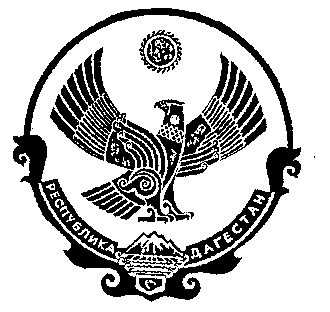 